Publicado en Donostia-San Sebastián el 03/06/2024 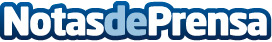 Dra. Ana Martínez, dermatóloga de Policlínica Gipuzkoa: "El daño acumulado por los rayos solares es un factor clave en la aparición de manchas en la piel" Para cuidar la piel es fundamental utilizar un buen fotoprotector a diario, no solo en verano, ya que la exposición a diferentes tipos de luz también puede influir en la aparición de manchasDatos de contacto:Policlínica GipuzkoaPoliclínica Gipuzkoa654 09 69 91Nota de prensa publicada en: https://www.notasdeprensa.es/dra-ana-martinez-dermatologa-de-policlinica Categorias: Nacional Medicina Infantil Belleza Servicios médicos http://www.notasdeprensa.es